18.02.2017г., в помещении ТОС "Солнечный"  ул.К.Симонова (подвал дома № 16/2) состоялось предварительное обсуждение населением социально значимого проекта "Ремонт и прокладка дорожно-тропиночной сети по ул.Константина Симонова". Население информировано и поддерживает данный проект. 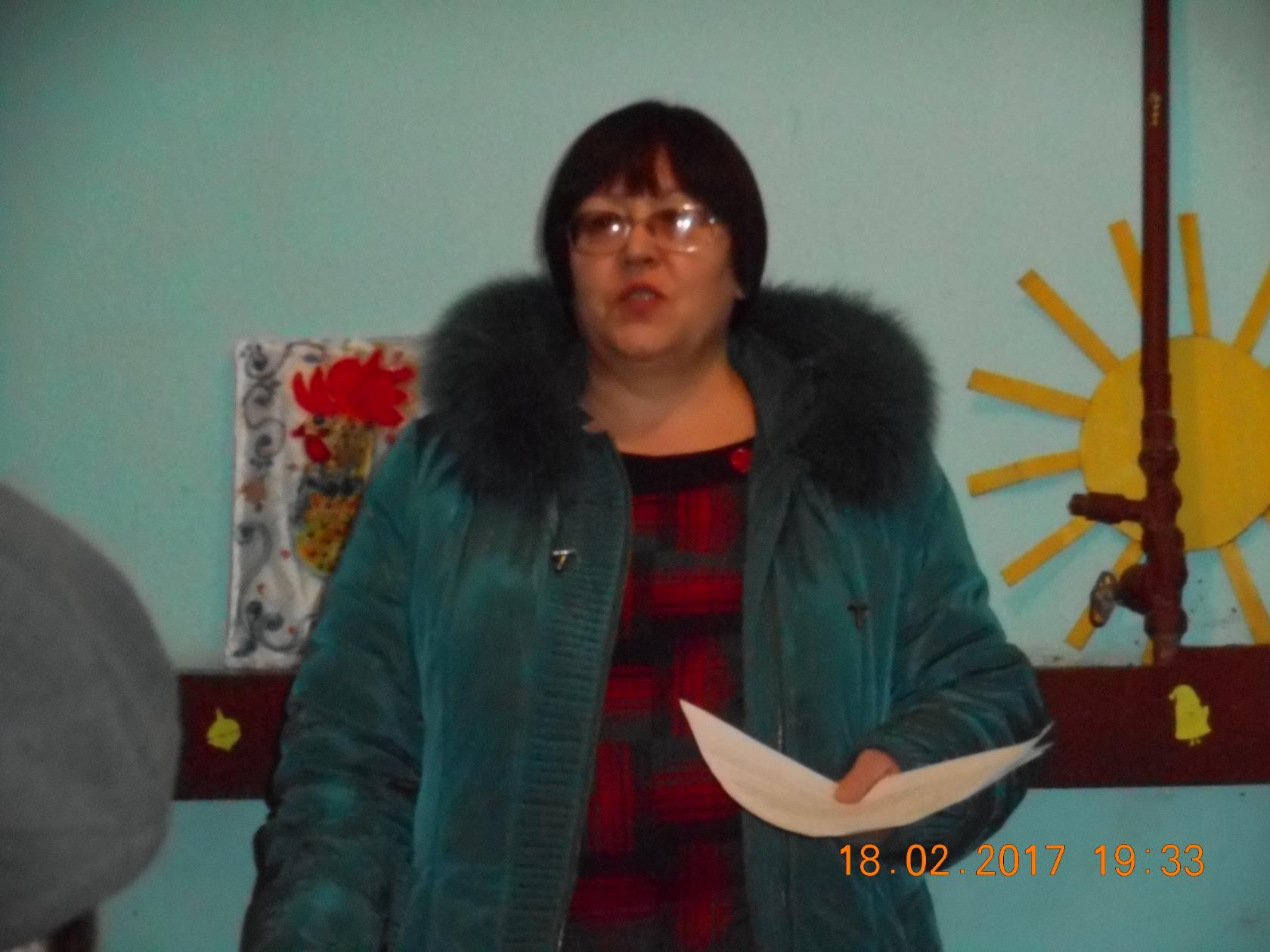 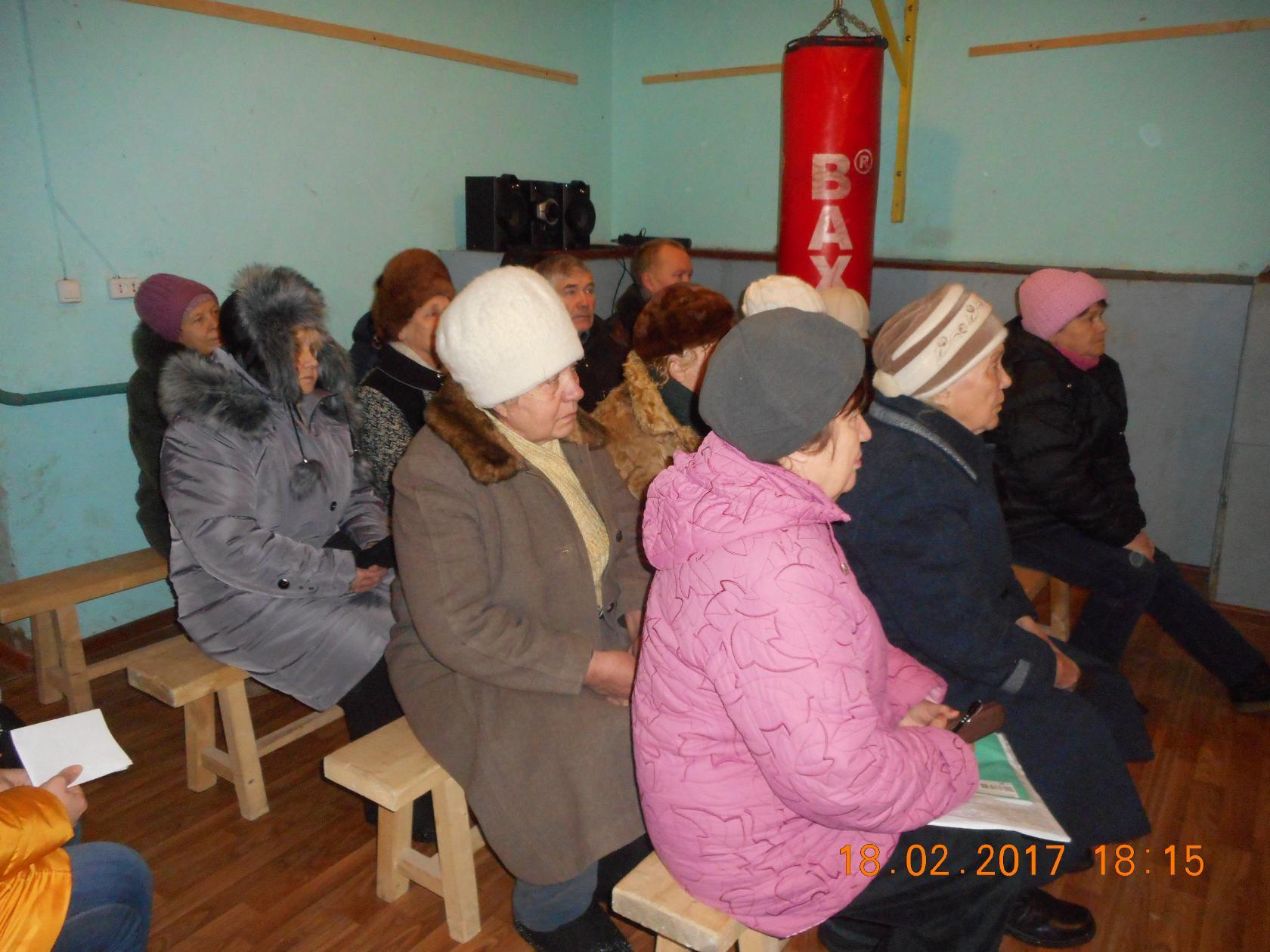 